РЕШЕНИЕ			 	с.Старые Матаки			БОЕРЫКот 15.12.2022г.							           № 54Об организации и условиях оплаты труда главного бухгалтера и бухгалтеровИсполнительного комитета Староматакскогосельского поселенияАлькеевского муниципального района 	В целях обеспечения социальных гарантий и упорядочения оплаты труда работников централизованных бухгалтерий отдельных организаций бюджетной сферы Алькеевского муниципального района, на которые не распространяется Единая тарифная сетка по оплате труда работников бюджетной сферы Совет Староматакского сельского поселения Алькеевского муниципального района РЕШИЛ:Признать утратившим силу:- решение Совета Староматакского сельского поселения Алькеевского муниципального района от «06» мая 2019 г. №11 «Об организации и условиях оплаты труда главного бухгалтера и бухгалтеров Исполнительного комитета Староматакского сельского поселения Алькеевского муниципального района».- решение Совета Староматакского сельского поселения Алькеевского муниципального района от «23» июня 2019 г. №15 «Об организации и условиях оплаты труда главного бухгалтера и бухгалтеров Исполнительного комитета Староматакского сельского поселения Алькеевского муниципального района».Утвердить Положение об организации и условиях оплаты труда главного бухгалтера и бухгалтеров Исполнительного комитета Староматакского сельского поселения Алькеевского муниципального района в новой редакции.Опубликовать настоящее решение на сайте Алькеевского муниципального района Республики Татарстан и на официальном портале правовой информации Республики Татарстан http://pravo.tatarstan.ru.Установить, что настоящее решение вступает в силу с 1 января 2023 года.Председатель Совета Староматакскогосельского поселения Алькеевскогомуниципального района                                                                                       О.Г. ГуляеваУтверждено решением Совета Староматакскогосельского поселенияАлькеевского муниципального районаот «15» декабря 2022г. №54Положениеоб организации и условиях оплаты труда главного бухгалтера и бухгалтеров Исполнительного комитета Староматакского сельского поселенияАлькеевского муниципального района1.Настоящее Положение об организации и условиях оплаты труда главного бухгалтера и бухгалтеров Исполнительного комитета Староматакского сельского поселения (далее - бухгалтеров) Алькеевского муниципального района регламентирует отдельные вопросы организации деятельности бухгалтеров и устанавливает должностные оклады работников, размеры выплат компенсационного и стимулирующего характера и условия их предоставления.2.Заработная плата бухгалтеров состоит из должностного оклада, ежемесячной надбавки к должностному окладу за выслугу лет, ежемесячной надбавки к должностному окладу за интенсивность работы, денежного поощрения, материальной помощи и единовременной выплаты при предоставлении ежегодного оплачиваемого отпуска, премий по результатам работы.        3. Должностные оклады бухгалтеров устанавливаются в следующих размерах:Условием введения в штатное расписание Исполнительного комитета Староматакского сельского поселения Алькеевского муниципального района должности бухгалтера является численность населения сельского поселения свыше 3,5 тысяч человек.4. Бухгалтерам устанавливаются:1) ежемесячная надбавка к должностному окладу за выслугу лет в следующих размерах:2) ежемесячная надбавка к должностному окладу за интенсивность работы в размере 10 процентов должностного оклада;3) единовременная выплата при предоставлении ежегодного оплачиваемого отпуска в размере 120 процентов должностного оклада в год;В случае если бухгалтерам в течение календарного года ежегодный оплачиваемый отпуск не предоставлялся, единовременная выплата начисляется и выплачивается ему в декабре пропорционально отработанному времени, в случае увольнения - не позднее последнего дня работы.Единовременная выплата бухгалтерам при предоставлении ежегодного оплачиваемого отпуска в первый год работы производится пропорционально отработанному времени в календарном году. Отработанное время исчисляется со дня поступления на работу по 31 декабря текущего календарного года.4) денежное поощрение, материальная помощь в пределах установленного фонда оплаты труда;5) премия по результатам работы (условия, периодичность, размеры выплаты премии определяются исходя из действующих условий оплаты труда).5. Годовой фонд заработной платы бухгалтеров рассчитывается по формуле:где: – годовой фонд заработной платы бухгалтеров; - сумма средств на выплату должностных окладов бухгалтеру в месяц;–сумма средств на выплату ежемесячной надбавки к должностному окладу за выслугу лет, ежемесячной надбавки к должностному окладу за интенсивность работы, денежного поощрения, единовременной выплаты при предоставлении ежегодного оплачиваемого отпуска, материальной помощи;Р – годовой премиальный фонд бухгалтеров (определяемый исходя из условий, установленных подпунктом 5 пункта 3 настоящего Положения);– штатная численность бухгалтеров; – 12 месяцев; – начисления на выплаты по оплате труда.РЕСПУБЛИКА ТАТАРСТАН        ТАТАРСТАН  РЕСПУБЛИКАСЫСОВЕТ        Әлки муниципаль районыСтароматакскогого сельского поселения  Алькеевского        Иске Матак авыл  жирлегемуниципального района СОВЕТЫАдрес: 422883, РТ,  с. Старые Матаки, ул. Центральная, 4Адресы: 422883, РТ, БИске Матак авылы, Узек ур., 4тел: : 8  (84346) 79219факс: 8  (84346) 79219ДолжностьИсполнительные комитеты муниципальных образований с численностью населенияИсполнительные комитеты муниципальных образований с численностью населенияДолжностьдо 3,5 тысяч человекСвыше 3,5 тысяч человекГлавный бухгалтер19 70021 000Бухгалтер18 500При стаже работыЕжемесячная надбавка, процентовОт 1 до 5 лет5От 5 до 10 лет7От 10 до 15 лет10Свыше 15 лет15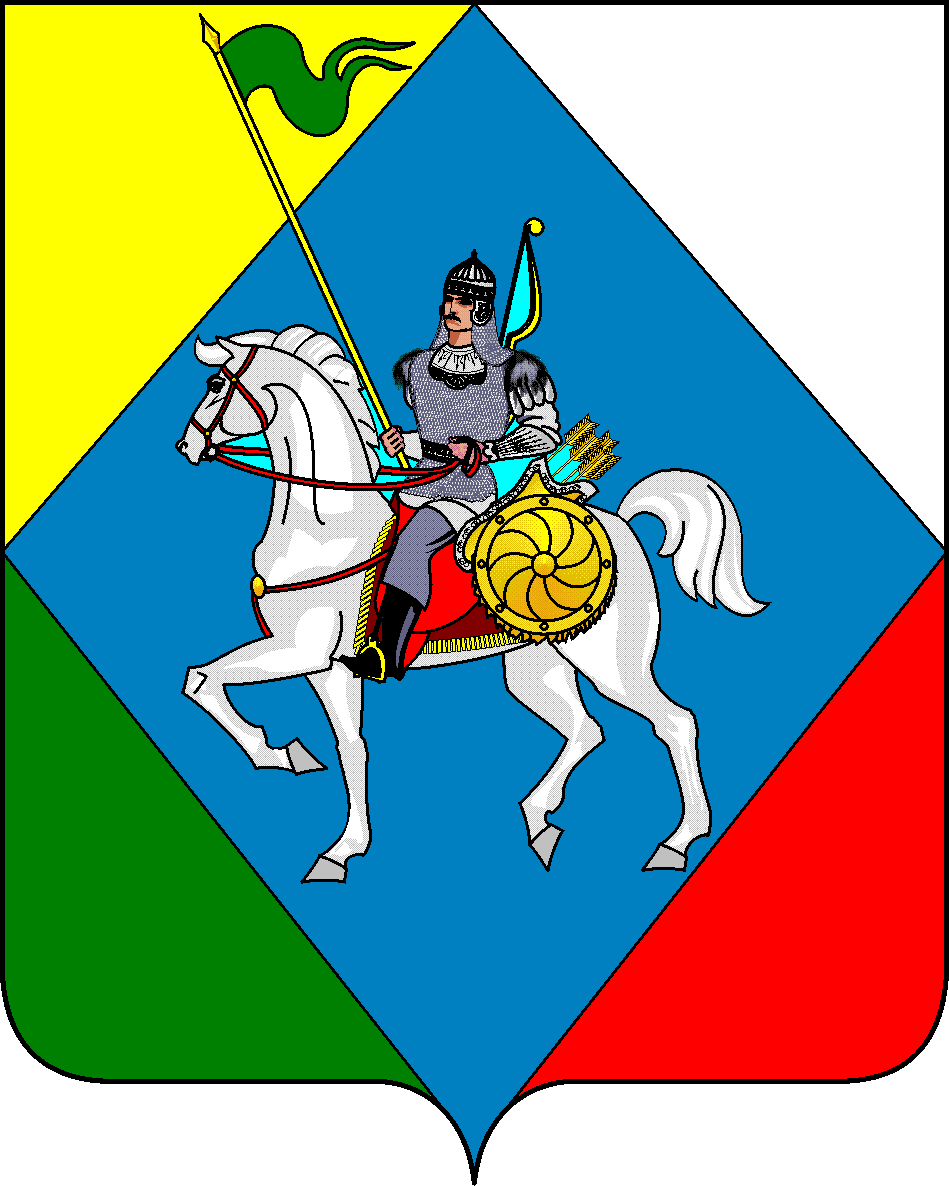 